107年度體適能教學研習會第二梯次參加辦法初級團體運動指導員培訓一、依    據：教育部體育署107年3月7日臺教體署學(三)字第1070003852號函二、宗    旨：隨著健康意識的抬頭與運動風氣的普及，全球健身運動休閒產業年產值已達1.5兆美元，團體運動訓練課程為健身運動10大趨勢之ㄧ，如今團體運動課程已不僅局限於有氧舞蹈課程，其可以各種形式之有氧運動、肌力訓練組合而成。本研習課程以一般健康體適能為基礎，教導基本團體運動編排技巧、基本有氧運動及肌力訓練動作執行與教學技巧，學習基礎團體運動指導應具備之能力。三、指導單位：教育部體育署四、主辦單位：中華民國大專院校體育總會五、承辦單位：國立高雄科技大學、東吳大學、國立屏東科技大學六、協辦單位：高雄市體育處、中華民國體適能瑜珈協會七、舉辦日期與地點（詳細路線圖請查閱附件3）：第一場： 107年5月26日（星期六）至27日（星期日）         東吳大學 城中校區（臺北市中正區貴陽街一段56號）第二場： 107年6月2日（星期六）至3日（星期日）         國立屏東科技大學（屏東縣內埔鄉學府路1號）八、研習內容：（一）學科：健康體適能概論、團體運動課程設計編排概論。（二）術科：基本徒手動作（心肺、肌力、伸展）、團體課程設計編排實務、課程　　　　　　模組串聯實務。九、日 程 表：如附件1十、參加對象：各級學校專兼任體育教師、運動教練、大專院校學生及社會人士。十一、報名費用：費用含研習手冊、午餐及證照檢定費　　　（一）每人新臺幣3,000元　　　（二）中華民國體適能瑜珈協會會員每人新臺幣2,500元（須出示年費繳交收據            影本，欲加入體適能瑜珈協會者請見附件4）十二、參加人數：每場次60人十三、報 名 表：如附件2十四、備    註：（一）因故無法參加者請於活動舉行前十日通知本會研究發展組，否則概不退費。      （二）參加人員請依規定向所屬單位申請公（差）假。      （三）研習會期間供應午餐，如需住宿請自行處理。（四）全程參與者由大專體育總會頒發研習證書。十五、注意事項：為維護場地清潔，敬請攜帶毛巾與乾淨運動鞋。附件1107年度體適能教學研習會第二梯次日程表初級團體運動指導員培訓附件2107年度體適能教學研習會第二梯次報名表初級團體運動指導員培訓附件3-1東吳大學城中校區位置圖公車：3、38、235、245、270、652、663（東吳大學城中校區站）212、238、243、304（小南門站）捷運：至小南門（1號出口）或西門站（2號出口）下車，步行即可抵達。鐵路：至台北車站下車，搭乘捷運至小南門（1號出口）或西門站（2號出口）下車，步行即可抵達自行駕車：中山高速公路-->重慶北路交流道（往台北市區方向）-->重慶北路三段-->重慶南路-->貴陽街-->城中校區北二高-->木柵交流道-->辛亥路-->羅斯福路-->中山南路-->凱達格蘭大道-->重慶南路-->貴陽街-->城中校區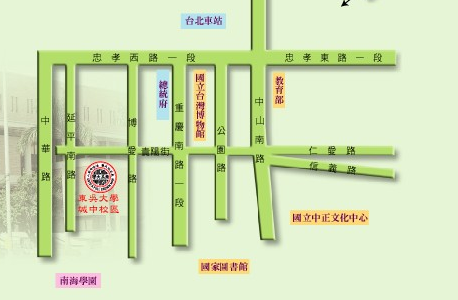 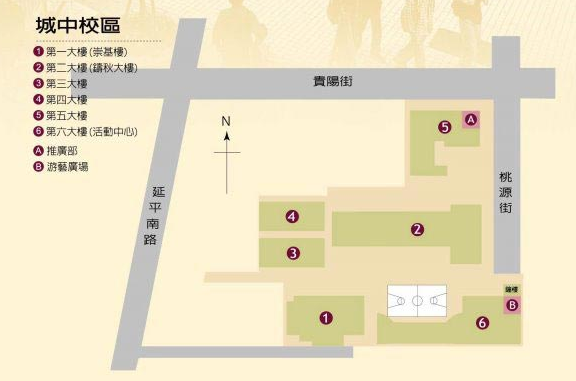 附件3-2國立屏東科技大學位置圖(一)自行開車1.南下(1)三號國道→於400k處下「長治交流道」→沿高速下方道路繼續前行約5km→左轉科大路（六堆客家文化園區的下一個路口）→沿科大路前行約5km左轉科大北路→沿科大北路前行約1km→至屏科大路口前右轉，即可見屏東科技大學。(2)一號國道→設法轉至三號國道，餘如(1)。(3)一號國道→於367k處下「高雄交流道」左轉九如路→沿1號省道南下約10km→高屏大橋→繼續沿台1線（屏鵝公路）南下約13km至麟洛國中（約台1線402.5K）左轉信義路→沿信義路前行約2.5km右轉科大路→沿科大路前行約5km左轉科大北路→沿科大北路前行約1km→至屏科大路口前右轉，即可見屏東科技大學。2.北上三號國道→於406k處下「麟洛交流道」→前行至「麟洛交流道」北上入口處右轉信義路→沿信義2km右轉科大路→沿科大路前行約5km左轉科大北路→沿科大北路前行約1km→至屏科大路口前右轉，即可見屏科大。3.由高雄經88快速道路(1)88快速道路→東行至潮州端出口左轉接1號省道→沿1號省道北上約6km（美和科大前）進內埔，至內埔「天后宮」右轉187縣道→沿187縣道前行約5km至屏科大。(2)88快速道路→東行至「竹田系統交流道」接三號國道北上→於406k處下「麟洛交流道」→前行至「麟洛交流道」北上入口處右轉信義路→沿信義2km右轉科大路→沿科大路前行約5km左轉科大北路→沿科大北路前行約1km→至屏科大路口前右轉，即可見屏科大。(二)搭屏東客運1.出火車站左邊（光復路）至屏東客運站搭乘「8232屏東老埤三地門」線或「8233屏東老埤霧台」線，在大埔站下車（也可以直接跟司機講屏科大站），行車時間約45分鐘。 ※請注意一定要搭乘經老埤路線的公車，或直接問售票員說屏科大就可以。※請注意，屏科大很大，從校門口徒步至行政中心約需30分鐘，如搭車前來，請預留徒步時間。2.出火車站左邊（光復路）至屏東客運站搭乘「508台灣好行巴士聯外」線或「509屏科大聯外」線，進入本校，其發車時刻表及停靠站，詳見學務處校園公車附件4中華民國體適能瑜珈協會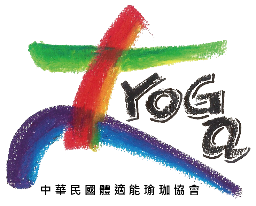 會員入會申請表				會員編號（由本會填寫）：　　   　　　　　　　　Signature 簽署：　　　　　　　　　　　　　　　　Date of application 申請日期：　　　　　　附件5中華民國體適能瑜珈協會LINE@ 帳號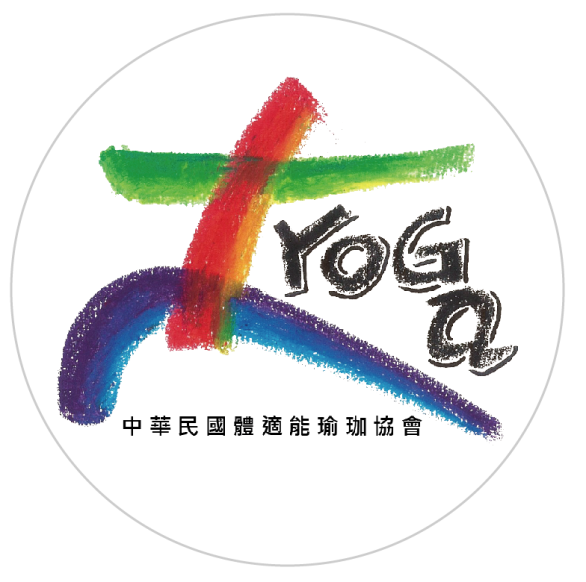 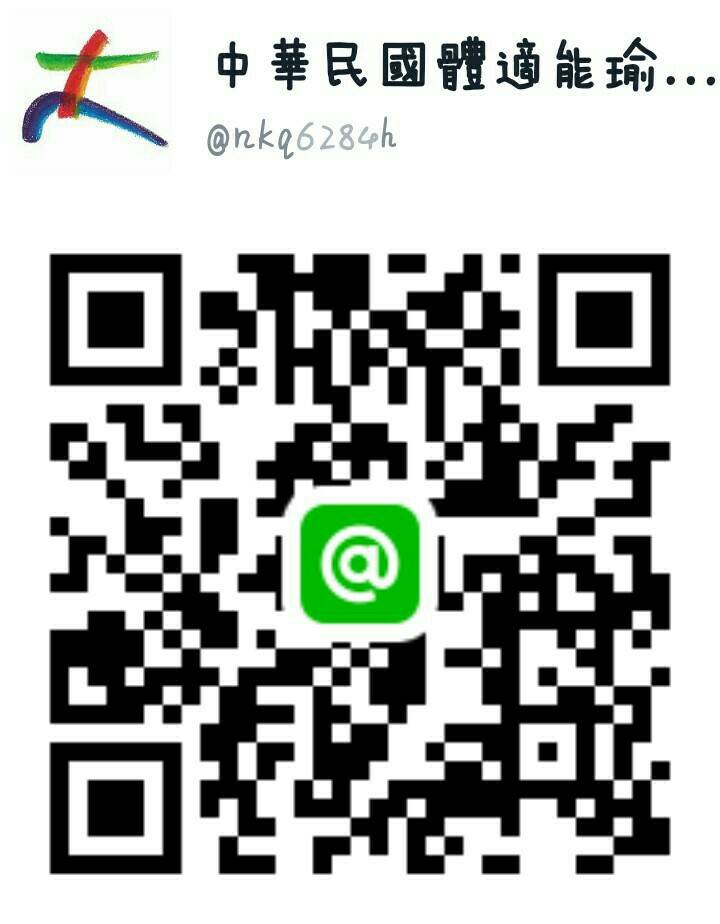 I運動資訊LINE@ 體育署認證帳號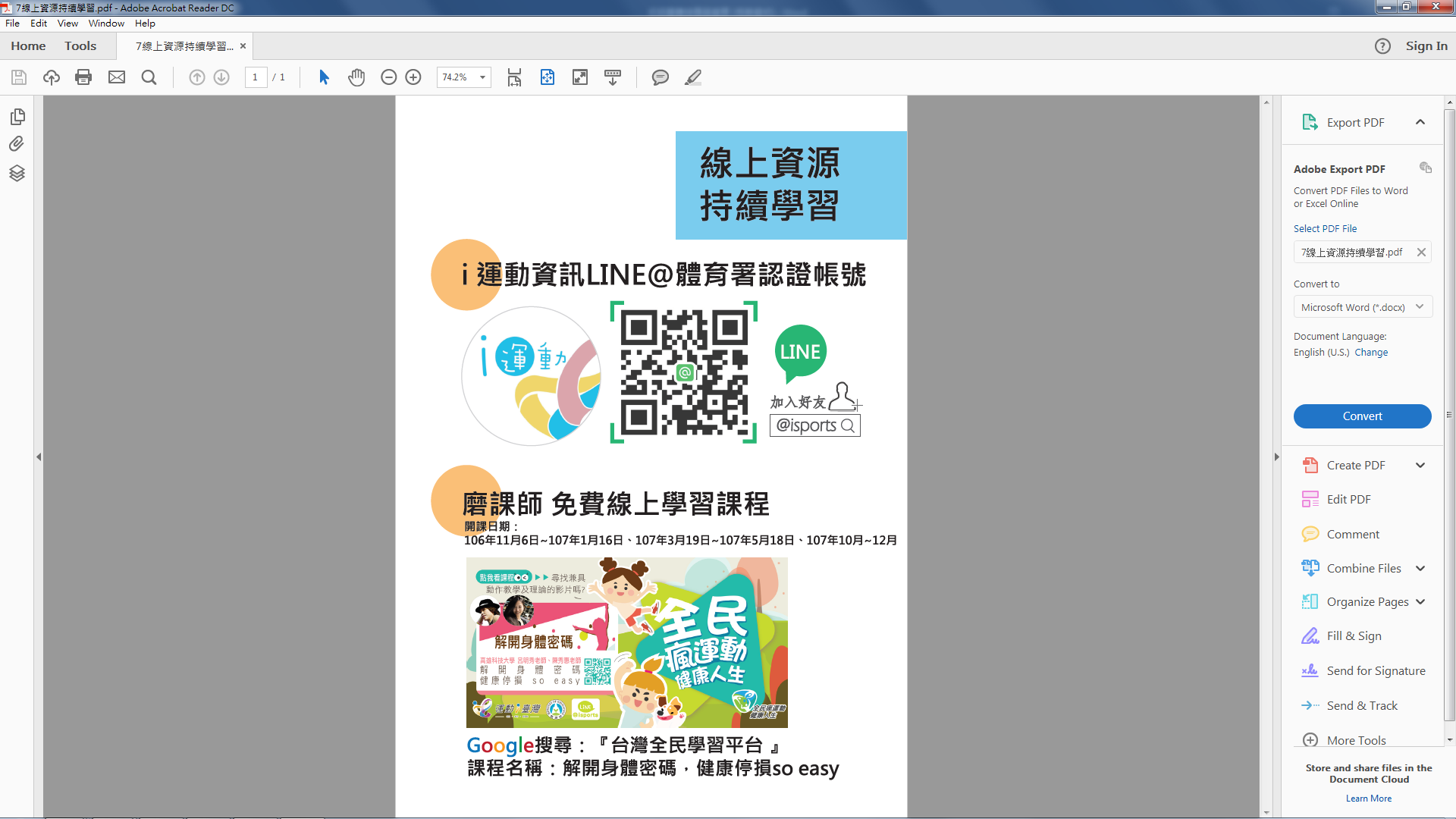 日期時間內容主持（講）人主持（講）人日期時間內容第一場第二場第一日︵星期六︶08:30-09:00報到工作人員工作人員第一日︵星期六︶09:00-09:10始業式東吳大學 體育室東方介德 主任國立屏東科技大學馬上閔 教務長國立屏東科技大學 體育室林秀卿 主任第一日︵星期六︶09:10-10:10【學科】健康體適能概論國立中山大學運動健康產業研究中心許秀桃 主任國立高雄科技大學體育室呂明秀 副教授國立高雄大學運動健康與休閒學系孫婉華 講師國立屏東科技大學休閒運動健康系陳克豪 講師國立高雄科技大學體育室陳秀惠 講師國立中山大學運動健康產業研究中心許秀桃 主任國立高雄科技大學體育室呂明秀 副教授國立高雄大學運動健康與休閒學系孫婉華 講師國立屏東科技大學休閒運動健康系陳克豪 講師國立高雄科技大學體育室陳秀惠 講師第一日︵星期六︶10:20-12:10【學科及術科】團體運動課程體驗與課程設計編排概論國立中山大學運動健康產業研究中心許秀桃 主任國立高雄科技大學體育室呂明秀 副教授國立高雄大學運動健康與休閒學系孫婉華 講師國立屏東科技大學休閒運動健康系陳克豪 講師國立高雄科技大學體育室陳秀惠 講師國立中山大學運動健康產業研究中心許秀桃 主任國立高雄科技大學體育室呂明秀 副教授國立高雄大學運動健康與休閒學系孫婉華 講師國立屏東科技大學休閒運動健康系陳克豪 講師國立高雄科技大學體育室陳秀惠 講師第一日︵星期六︶12:10-13:10午餐國立中山大學運動健康產業研究中心許秀桃 主任國立高雄科技大學體育室呂明秀 副教授國立高雄大學運動健康與休閒學系孫婉華 講師國立屏東科技大學休閒運動健康系陳克豪 講師國立高雄科技大學體育室陳秀惠 講師國立中山大學運動健康產業研究中心許秀桃 主任國立高雄科技大學體育室呂明秀 副教授國立高雄大學運動健康與休閒學系孫婉華 講師國立屏東科技大學休閒運動健康系陳克豪 講師國立高雄科技大學體育室陳秀惠 講師第一日︵星期六︶13:10-15:00【術科】基本徒手動作實務國立中山大學運動健康產業研究中心許秀桃 主任國立高雄科技大學體育室呂明秀 副教授國立高雄大學運動健康與休閒學系孫婉華 講師國立屏東科技大學休閒運動健康系陳克豪 講師國立高雄科技大學體育室陳秀惠 講師國立中山大學運動健康產業研究中心許秀桃 主任國立高雄科技大學體育室呂明秀 副教授國立高雄大學運動健康與休閒學系孫婉華 講師國立屏東科技大學休閒運動健康系陳克豪 講師國立高雄科技大學體育室陳秀惠 講師第一日︵星期六︶15:10-17:00【術科】課程模組教學實務（一）國立中山大學運動健康產業研究中心許秀桃 主任國立高雄科技大學體育室呂明秀 副教授國立高雄大學運動健康與休閒學系孫婉華 講師國立屏東科技大學休閒運動健康系陳克豪 講師國立高雄科技大學體育室陳秀惠 講師國立中山大學運動健康產業研究中心許秀桃 主任國立高雄科技大學體育室呂明秀 副教授國立高雄大學運動健康與休閒學系孫婉華 講師國立屏東科技大學休閒運動健康系陳克豪 講師國立高雄科技大學體育室陳秀惠 講師第二日︵星期日︶09:00-10:30【術科】課程模組教學實務（二）國立中山大學運動健康產業研究中心許秀桃 主任國立高雄科技大學體育室呂明秀 副教授國立高雄大學運動健康與休閒學系孫婉華 講師國立屏東科技大學休閒運動健康系陳克豪 講師國立高雄科技大學體育室陳秀惠 講師國立中山大學運動健康產業研究中心許秀桃 主任國立高雄科技大學體育室呂明秀 副教授國立高雄大學運動健康與休閒學系孫婉華 講師國立屏東科技大學休閒運動健康系陳克豪 講師國立高雄科技大學體育室陳秀惠 講師第二日︵星期日︶10:40-12:10【術科】分組練習與教學呈現（一）國立中山大學運動健康產業研究中心許秀桃 主任國立高雄科技大學體育室呂明秀 副教授國立高雄大學運動健康與休閒學系孫婉華 講師國立屏東科技大學休閒運動健康系陳克豪 講師國立高雄科技大學體育室陳秀惠 講師國立中山大學運動健康產業研究中心許秀桃 主任國立高雄科技大學體育室呂明秀 副教授國立高雄大學運動健康與休閒學系孫婉華 講師國立屏東科技大學休閒運動健康系陳克豪 講師國立高雄科技大學體育室陳秀惠 講師第二日︵星期日︶12:10-13:10午餐國立中山大學運動健康產業研究中心許秀桃 主任國立高雄科技大學體育室呂明秀 副教授國立高雄大學運動健康與休閒學系孫婉華 講師國立屏東科技大學休閒運動健康系陳克豪 講師國立高雄科技大學體育室陳秀惠 講師國立中山大學運動健康產業研究中心許秀桃 主任國立高雄科技大學體育室呂明秀 副教授國立高雄大學運動健康與休閒學系孫婉華 講師國立屏東科技大學休閒運動健康系陳克豪 講師國立高雄科技大學體育室陳秀惠 講師第二日︵星期日︶13:10-14:10【術科】分組練習與教學呈現（二）國立中山大學運動健康產業研究中心許秀桃 主任國立高雄科技大學體育室呂明秀 副教授國立高雄大學運動健康與休閒學系孫婉華 講師國立屏東科技大學休閒運動健康系陳克豪 講師國立高雄科技大學體育室陳秀惠 講師國立中山大學運動健康產業研究中心許秀桃 主任國立高雄科技大學體育室呂明秀 副教授國立高雄大學運動健康與休閒學系孫婉華 講師國立屏東科技大學休閒運動健康系陳克豪 講師國立高雄科技大學體育室陳秀惠 講師第二日︵星期日︶14:10-14:20綜合座談暨結業式東吳大學 體育室東方介德 主任國立屏東科技大學休閒運動健康系蘇蕙芬 主任第二日︵星期日︶14:20-15:20學科考試中華民國體適能瑜珈協會檢定官中華民國體適能瑜珈協會檢定官第二日︵星期日︶15:30-17:30術科檢定考試中華民國體適能瑜珈協會檢定官中華民國體適能瑜珈協會檢定官單位名稱姓名職稱E-mail膳食□葷食  □素食通訊處地址：□□□電話（手機）：地址：□□□電話（手機）：地址：□□□電話（手機）：日期地點□第一場：107年5月26日至27日（星期六、日）          東吳大學 城中校區（臺北市中正區貴陽街一段56號）□第二場：107年6月2日至3日（星期六、日）          國立屏東科技大學（屏東縣內埔鄉學府路1號）□第一場：107年5月26日至27日（星期六、日）          東吳大學 城中校區（臺北市中正區貴陽街一段56號）□第二場：107年6月2日至3日（星期六、日）          國立屏東科技大學（屏東縣內埔鄉學府路1號）□第一場：107年5月26日至27日（星期六、日）          東吳大學 城中校區（臺北市中正區貴陽街一段56號）□第二場：107年6月2日至3日（星期六、日）          國立屏東科技大學（屏東縣內埔鄉學府路1號）費用一、每人新臺幣3,000元二、中華民國體適能瑜珈協會會員每人新臺幣2,500元（須出示年費繳交    收據影本，欲加入體適能瑜珈協會者請見附件3）三、以上費用含研習手冊、午餐、證照檢定費一、每人新臺幣3,000元二、中華民國體適能瑜珈協會會員每人新臺幣2,500元（須出示年費繳交    收據影本，欲加入體適能瑜珈協會者請見附件3）三、以上費用含研習手冊、午餐、證照檢定費一、每人新臺幣3,000元二、中華民國體適能瑜珈協會會員每人新臺幣2,500元（須出示年費繳交    收據影本，欲加入體適能瑜珈協會者請見附件3）三、以上費用含研習手冊、午餐、證照檢定費報名方式將本表及郵政劃撥收據影本於(1)第一場5月16日、(2)第二場5月22日前E-mail、傳真或逕寄本會研究發展組（郵政劃撥儲金存款帳號：17680118；戶名：中華民國大專院校體育總會；通訊欄請註明活動名稱及姓名，否則視同捐款；E-mail：ctusf@mail.ctusf.org.tw；傳真：02-27406649；電話：02-27710300#40；地址：104臺北市朱崙街20號13樓；網站：http://www.ctusf.org.tw）。將本表及郵政劃撥收據影本於(1)第一場5月16日、(2)第二場5月22日前E-mail、傳真或逕寄本會研究發展組（郵政劃撥儲金存款帳號：17680118；戶名：中華民國大專院校體育總會；通訊欄請註明活動名稱及姓名，否則視同捐款；E-mail：ctusf@mail.ctusf.org.tw；傳真：02-27406649；電話：02-27710300#40；地址：104臺北市朱崙街20號13樓；網站：http://www.ctusf.org.tw）。將本表及郵政劃撥收據影本於(1)第一場5月16日、(2)第二場5月22日前E-mail、傳真或逕寄本會研究發展組（郵政劃撥儲金存款帳號：17680118；戶名：中華民國大專院校體育總會；通訊欄請註明活動名稱及姓名，否則視同捐款；E-mail：ctusf@mail.ctusf.org.tw；傳真：02-27406649；電話：02-27710300#40；地址：104臺北市朱崙街20號13樓；網站：http://www.ctusf.org.tw）。備註一、因故無法參加者請於活動舉行前十日通知本會，否則概不退費。二、參加人員請依規定向所屬單位申請公（差）假。三、研習會期間供應午餐，如需住宿請自行處理。四、全程參與者由大專體育總會頒發研習證書，並可參加初級團體運動指    導員檢定測驗，項目含學科筆試與技術測驗，通過者可獲頒中華民國    體適能瑜珈協會初級團體運動指導員證照。注意事項：為維護場地清潔，敬請攜帶毛巾與乾淨運動鞋。一、因故無法參加者請於活動舉行前十日通知本會，否則概不退費。二、參加人員請依規定向所屬單位申請公（差）假。三、研習會期間供應午餐，如需住宿請自行處理。四、全程參與者由大專體育總會頒發研習證書，並可參加初級團體運動指    導員檢定測驗，項目含學科筆試與技術測驗，通過者可獲頒中華民國    體適能瑜珈協會初級團體運動指導員證照。注意事項：為維護場地清潔，敬請攜帶毛巾與乾淨運動鞋。一、因故無法參加者請於活動舉行前十日通知本會，否則概不退費。二、參加人員請依規定向所屬單位申請公（差）假。三、研習會期間供應午餐，如需住宿請自行處理。四、全程參與者由大專體育總會頒發研習證書，並可參加初級團體運動指    導員檢定測驗，項目含學科筆試與技術測驗，通過者可獲頒中華民國    體適能瑜珈協會初級團體運動指導員證照。注意事項：為維護場地清潔，敬請攜帶毛巾與乾淨運動鞋。*必填　中文姓名Full name in Chinese (請用正楷填寫) *必填  性別SexM男　F女*必填二吋照片*必填　英文姓名Full name in English (請用正楷填寫) *必填　英文姓名Full name in English (請用正楷填寫) *必填二吋照片*必填　電子郵件E-mail *必填　出生日期Date of birth (年／月／日)*必填　出生日期Date of birth (年／月／日)*必填　住址Home address *必填　聯絡電話號碼Telephone No. *必填　聯絡電話號碼Telephone No. 業務地址Business address（如適用）業務地址Business address（如適用）業務地址Business address（如適用）*必填　最高學歷Highest education (學校名稱／院系所／教育程度)*必填　最高學歷Highest education (學校名稱／院系所／教育程度)*必填　最高學歷Highest education (學校名稱／院系所／教育程度)*必填　現職Current occupation (公司名稱／擔任職務)*必填　現職Current occupation (公司名稱／擔任職務)*必填　現職Current occupation (公司名稱／擔任職務)注意事項：1. 為求基本資料的完整性，請填妥正確內容項目，並將入會申請表郵寄（郵局信箱）或親送至本會。2. 繳交入會費500元及年費（社會人士1,000元，學生500元）。3. 入會後之會員效期為永久性，但須每年續繳年費，方可享有會員之權益。4. 會員效期計算方法分成兩個時段：1-6月及7-12月，若在1-6月內申請成功之會員，其效期將至明   年的6/30日; 若在7-12月內申請成功之會員，其效期至明年的12/31日。5. 年費收據請保留。凡參加本會所辦理之活動時出示繳費收據證明為有效會員，始能給予報名優惠。會員權益：1. 接收本會之活動訊息及出版刊物。2. 在會期期間以優惠價格參與本會舉辦或協辦之研習與證照檢定。3. 提升您的專業形象並掌握最新健身運動發展趨勢。